Banc TeangaAn clog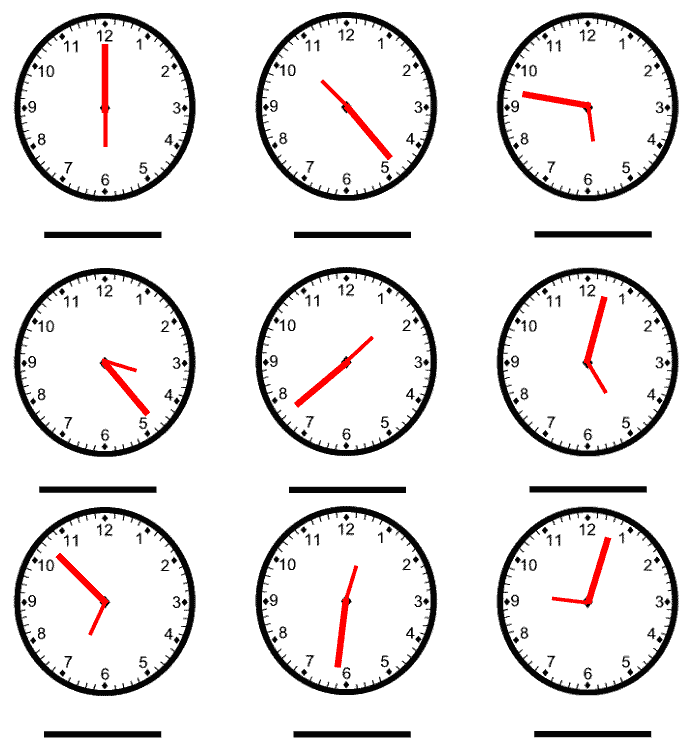 Scríobh amach na hamanna atá léirithe ar gach clog i bhfoirm focal / Write the times shown on the clocks in word format. Scríobh amach an t-am atá sna cathracha éagsúla / Write out what time it is in the different cities. Nua Eabhrac		Baile Átha Cliath		Dallas		An Aithin15.05			20.05				14.05		22.05An féidir leat aon am ar na cloig thuas a úsáid mar fhreagra ar na ceisteanna seo / Can you use any of the times shown on the clocks above as answers to the following questions?Mar shampla: a. Tosaím ag obair ag a naoi a chlog.Cén t-am a thosaíonn tú ag obair?Cén t-am a itheann tú lón?Cen t-am a thagann tú abhaile sa tráthnóna?Cén t-am a fhéachann tú ar an teilifís san oíche?Banc TeangaAn Aimsir LáithreachIs í an aimsir láithreach an aimsir a úsáidtear go príomha sa topaic seo / The present tense is the main tense used in this unit.Seo cúpla sampla d’abairtí san aimsir láithreach ón topaic / Here are a few examples of the present tense from this unit.Téim ag obair ag leathuair tar éis a seacht.Tosaím ag obair ag leathuair tar éis a hocht.Ólaim caifé ag a haon déag.An féidir leat na briathra seo a chur san aimsir láithreach agus abairtí a chumadh / Can you write these verbs in the present tense and put them in sentences?  	Mar shampla:  Féachaim ar an nuacht gach oíche. Éirigh		Ól		Buail		Féach		ÉistBain úsáid as an bhfoclóir seo mar chabhair, más gá / Use this vocabulary if you need to.	cupán tae		le mo chairde		le ceol clasaiceach			go luath ar maidin			ar Ros na RúnAistrigh na habairtí seo go Gaeilge. Bain úsáid as an suíomh idirlín http://193.1.97.44/focloir/ (an Foclóir Beag) chun cabhrú leat leis na briathra, más gá, nó an suíomh www.focal.ie mar chabhair leis an bhfoclóir / Translate these sentences to Irish. Use the website http://193.1.97.44/focloir/ to help with the verbs or the website www.focal.ie to help with vocabulary. (Ná déan dearmad go gcuirtear séimhiú ar thúschonsain i ndiaidh ní / Don’t forget that séimhiú follows consonants after ní)I don’t start work at eight thirty every morning.I meet my sister on Tuesday sometimes.I don’t watch the news.Now and again, I go to the gym at six in the evening.I walk with my friend Eimear at eight o’clock every night.Féach ar na ceisteanna seo a leanas / Look at the following questions:	An bhféachann tú ar Ros na Rún gach Déardaoin?	An mbuaileann tú le do chairde am lóin gach lá?	An dtosaíonn tú ag obair ar a naoi a chlog gach lá?Cad a tharlaíonn don bhriathar nuair a chuirtear an roimhe san fhoirm cheisteach / What happens to the verb when you put an before it in question form?Cuirtear urú ar thúschonsain / urú is placed on the first consonant. An cuimhin leat an t-urú? Féach ar an ngreille seo mar threoir / Do you remember urú? Use this grid as a guide:n roimh* g		n roimh d	m roimh b		bh roimh f	g roimh c		d roimh t	b roimh p*roimh/beforeScríobh amach ceithre cheist san aimsir láithreach le cur ar dhaoine eile sa rang an tseachtain seo chugainn / Write out four questions in the present tense to ask other learners in class next week.Treoracha don mhúinteoirGníomhaíocht							  Banc teangaMoltaíD’fhéadfá na gníomhaíochtaí seo, nó do rogha díobh, a dhéanamh sa rang chun tacú leis na pointí gramadaí a chlúdaítear, nó d’fhéadfá iad a mholadh mar ghníomhaíochtaí a chuirfeadh leis an bhfoghlaim féinriartha lasmuigh den rang. Má roghnaíonn tú iad a mholadh mar ghníomhaíochtaí a chuirfeadh leis an bhfoghlaim féinriartha, bí cinnte go dtuigfidh na foghlaimeoirí na treoracha a bhaineann leis na gníomhaíochtaí éagsúla. Ceartaigh na gníomhaíochtaí sa chéad rang eile, nó cuir na freagraí ar fáil ar dháileán. D’fhéadfá an obair a bhailiú, a cheartú agus aiseolas a thabhairt ar do chaoithiúlacht.FreagraíAn Banc TeangaAn clog(Ag dul trasna) a sé a chlogfiche cúig tar éis a haonceathrú chun a cúigfiche cúig tar éis a trífiche chun a dóa cúig a chlogdeich chun a seachtleathuair tar éis a haoncúig tar éis a naoiNua Eabhrac – cúig tar éis a tríBaile Átha Cliath – cúig tar éis a hochtDallas – cúig tar éis a dóAn Aithin – cúig tar éis a deichAimsir Láithreacha. Ní thosaím ag obair ar leathuair tar éis a hocht Dé Máirt.b. Buailim le mo dheirfiúr Dé Máirt, uaireanta.c. Ní fhéachaim ar an nuacht.d. Anois is arís, téim go dtí an t-ionad spóirt ar a sé sa tráthnóna.e. De ghnáth, siúlaim le mo chara Eimear ar a hocht a chlog gach oíche. nnmbhgdbfctpCeistFreagra